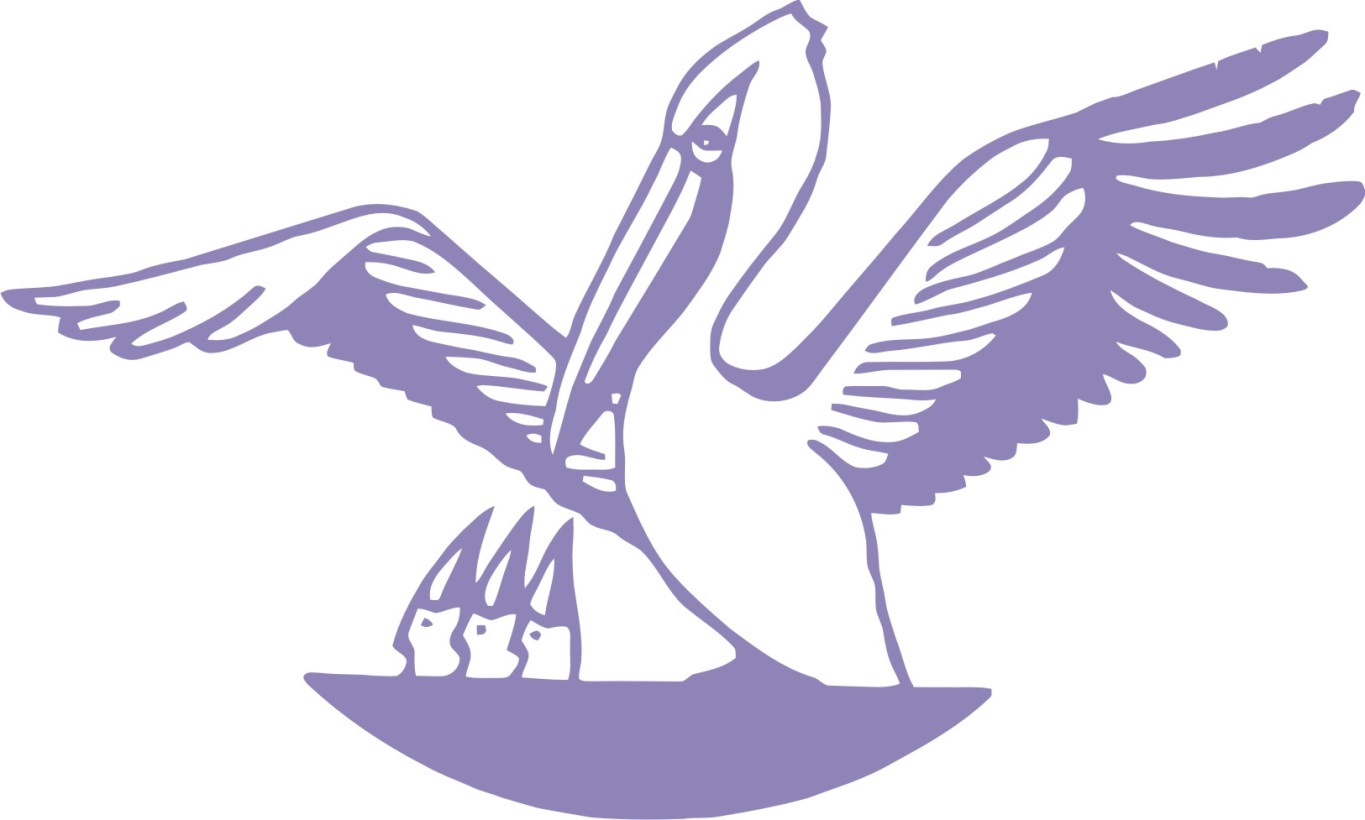 Правильность сведений, представленных в информационной карте, подтверждаю: «____» __________ 20____ г.       						Подпись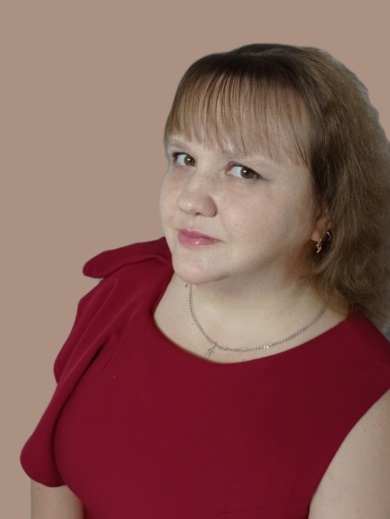 Информационная карта участника муниципального этапа 
Всероссийского конкурса «Учитель года России 2022»                                            Соколова                                             (фамилия)Надежда Александровна                                           (имя, отчество)Воспитатель года (номинация)1. Общие сведения1. Общие сведенияНаселенный пунктЯрославская обл., г. ПошехоньеДата рождения (день, месяц, год) 08.05.1983Место рожденияг. Пошехонье – Володарск Ярославской областиАдреса в Интернете (сайт, блог  и т. д.), где можно познакомиться с участником и публикуемыми им материалами https://ds1-psh.edu.yar.ru/lichnie_stranitsi_pedagogov/vospitatel_sokolovan_n_a.html2. Работа2. РаботаМесто работы (наименование образовательного учреждения по Свидетельству о гос. аккредитации)Муниципальное дошкольное бюджетное образовательное учреждение детский сад № 1 «Матрёшка»Занимаемая должностьвоспитательПреподаваемые предметы (для учителя)-Классное руководство в настоящее время, в каком классе (для учителя)-Общий трудовой и педагогический стаж (полных лет на момент заполнения анкеты)Общий стаж 18летПедагогический стаж 15летКвалификационная категорияАттестована на соответствие занимаемой должности в 2021 годуПочетные звания и награды (наименования и даты получения)Грамота за добросовестный труд, ответственное отношение к работе и в связи с 10 – летним Юбилеем детского сада, Ноябрь 2019 г.Благодарственное письмо участник 7 районного фестиваля детей дошкольного возраста "Театральное половодье" за личный вклад в развитие творческих способностей детей дошкольного возраста средствами театрализованной,октябрь.20193. Образование3. ОбразованиеНазвание и год окончания учреждения профессионального образования, факультетЯрославский Государственный Педагогический Университет  К.Д.Ушинского  2007г, педагогический факультетСпециальность, квалификация по дипломуСоциальная педагогика, квалификация социальный педагогДополнительное профессиональное образование (за последние три года)Повышение квалификации по программе:«ФГОС дошкольного образования: сенсорное развитие дошкольников» 2020 г«ФГОС дошкольного образования: организация разносторонней и полноценной образовательной деятельности в группах раннего возраста»2020г«ФГОС дошкольного образования: организация образовательного процесса в разновозрастных группах»2020гОбучение по программе повышения квалификации:«Оказание первой помощи», 2019 г. Сертификат участия в семинаре «Технологии продуктивного чтения (слушания) как средство восприятия художественной литературы детьми дошкольного возраста», 2019 г. Сертификат участия в семинаре «Использование проблемно – диалогической технологии в дошкольном образовании», 2019 г. Сертификат участника семинара «Инновационные формы работы с семьей в условиях реализации ФГОС», 2019 г.Основные публикации (в т. ч. брошюры, книги)-4. Конкурсное задание «Интернет-ресурс»4. Конкурсное задание «Интернет-ресурс»4. Конкурсное задание «Интернет-ресурс»Адрес персонального  Интернет-ресурсаhttps://ds1-psh.edu.yar.ru/lichnie_stranitsi_pedagogov/vospitatel_sokolovan_n_a.html                             5. Конкурсное задание «Урок/Конкурсное занятие»                             5. Конкурсное задание «Урок/Конкурсное занятие»Предмет, направление, образовательная область, форма Образовательная область: речевое развитие, художественно эстетическоеВозрастная группа детей 6-7летНеобходимое оборудованиеПланшет или смартфон, цветные карандаши, раскраски6. Общественная деятельность6. Общественная деятельностьУчастие в общественных организациях (наименование, направление деятельности и дата вступления)-Участие в деятельности управляющего  совета-Участие в работе методического объединенияРайонное методическое объединение воспитателей«Организация работы с родителями детей с ОВЗ дошкольного возраста»( «Дистанционное домашнее визитирование , как эффективная форма  взаимодействия с семьями детей ОВЗ.»)Активный участник методических объединений района и области, с 2019 г. посетила следующие РМО:1.«Интелект карта как средство развития речевых способностей детей старшего дошкольного возраста» март 20192. « Развитие речи детей старших  дошкольников, воспитание через экологическое образование» март 20193. «Отчет по практике реализации ФГОСС  ДО» февраль20194. «Инклюзивные подходы в обучении и воспитании детей ОВЗ в условиях разновозрастной группы детского сада»5. «Организация работы с родителями, имеющих детей дошкольного возраста с ОВЗ» февраль 20216. «Технология продуктивного чтения - слушания как образовательная технология деятельностного  типа» февраль 20217. «Организация развивающей среды в сопровождении детей с ОВЗ»8. «Решение задач духовно- нравственного воспитания обучающихся через реализацию программ дополнительного образования» 2021Участие в разработке и реализации программ и проектов различного уровня (от уровня образовательного учреждения и выше с указанием статуса участия)Уровень образовательной организации (Статус: разработка, внедрение):1.Познавательно – исследовательский проект «Мини музей «Времена года»» Воспитания любви к родной природе, развитие познавательного интереса у детей. Октябрь 20182.Проект дистанционного обучения «Виртуальный детский сад. Родители и малыши». Оказание помощи родителям детей разновозрастной группы по проведению домашних занятий, советующих общеобразовательной программе в Детском саду №1 «Матрёшка». Апрель 20203.Дополнительная образовательная программа художественно-эстетической направленности "Волшебные пальчики». Способствовать сенсомоторному развитию  детей в изобразительной деятельности посредством нетрадиционных техник изображения. октябрь 20187. Досуг7. ДосугХоббиРукоделиеСпортивные увлечения-ТалантыТворческие способности8. Контакты8. КонтактыРабочий телефон 8(48546) 2-14-63Домашний телефон -Мобильный телефон 8-920-122-09-71Электронная почтаnadya.sokolova.2014@inbox.ruАдрес личного сайта/страницы в Интернетеhttps://ds1-psh.edu.yar.ru/lichnie_stranitsi_pedagogov/vospitatel_sokolovan_n_a.htmlАдрес сайта образовательной организации в Интернетеhttps://ds1-psh.edu.yar.ru/9. Профессиональные ценности9. Профессиональные ценностиВаше педагогическое кредо«У меня есть прекрасная миссия дарить любовь детям, а все что знаю и умею - отдаю им.»Почему вам нравится работать в образовательной организации?В профессии воспитателя я ощущаю себя волшебницей для детей. Мир детства, полный новых, интересных, увлекательных открытий, новых впечатлений, в мир, где нет стандартных решений, и каждый день – это новый этап, не похожий ни на один другой.Профессиональные и личностные ценности, наиболее вам близкиеЛюбовь к детям, умение найти подход к каждому ребенку.За время работы в должности воспитателя показала хороший уровень научно-методических знаний в области дошкольной педагогики, требований к государственному стандарту дошкольного образования.В работе с детьми Надежда Александровна использует следующие инновационные педагогические технологии: здоровьесберегающие, игровые, информационно-коммуникативные, личностно-ориентированные и технологии проектно-исследовательской деятельности, технологии дополненной реальности, которые  являются основой для развития интересов детей, их любознательности и познавательной мотивации; формирование познавательных действий, становление сознания; развитие воображения и творческой активности.  В работе с родителями Надежда Александровна применяет различные формы сотрудничества, в том числе и дистанционные формы. Педагог систематически и постоянно взаимодействует с семьями воспитанников.Участвует в работе методических объединений педагогических работников организаций, принимает активное участие в конкурсах пед. Мастерства.За время работы в должности воспитателя показала хороший уровень научно-методических знаний в области дошкольной педагогики, требований к государственному стандарту дошкольного образования.В работе с детьми Надежда Александровна использует следующие инновационные педагогические технологии: здоровьесберегающие, игровые, информационно-коммуникативные, личностно-ориентированные и технологии проектно-исследовательской деятельности, технологии дополненной реальности, которые  являются основой для развития интересов детей, их любознательности и познавательной мотивации; формирование познавательных действий, становление сознания; развитие воображения и творческой активности.  В работе с родителями Надежда Александровна применяет различные формы сотрудничества, в том числе и дистанционные формы. Педагог систематически и постоянно взаимодействует с семьями воспитанников.Участвует в работе методических объединений педагогических работников организаций, принимает активное участие в конкурсах пед. Мастерства.